ПОЛОЖЕНИЕ О ВСЕРОССИЙСКОМ ФОРУМЕ ДЛЯ СТУДЕНТОВ ТЕХНИЧЕСКИХ СПЕЦИАЛЬНОСТЕЙ BREAKPOINT 2018 ГОДА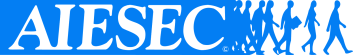 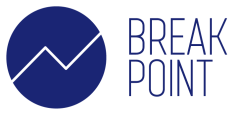 I. Общие положения1.1 Настоящее Положение определяет цель, задачи, порядок проведения в 2018 году Всероссийского форума для студентов технических специальностей (далее – Форум), целевую аудиторию и категории участников, основные направления программы Форума, этапы и условия участия в Форуме. 1.2 Организатором Форума является международная организация «AIESEC». II. Центральная тема, цель, задачи и регламент проведения Форума2.1 Центральная тема Форума Видение Форума 2018 года – «Сила мысли в действии». 2.2 Цель Форума – содействие формированию ответственных и самостоятельных молодых лидеров в технической сфере, которые в дальнейшем смогут осознанно действовать и использовать инновации, создающие позитивные изменения в России. 2.3 Задачи Форума Для реализации цели Форума планируется реализация следующих задач: − консолидация активности студентов технических специальностей; − содействие развитию студенческих инициатив, практических и экспертных навыков студентов и недавних выпускников; − обмен опытом реализации проектов в студенческой среде; − разработка и реализация образовательных сессий, обеспечивающих повышение эффективности образовательной, научной и инновационной деятельности студенчества; − создание условий для профессиональной, творческой, социально-общественной самореализации молодежи и максимального использования ее потенциала для развития регионов, страны; − обмен лучшими практиками в сфере студенческой научной деятельности, повышение значимости российской науки в мировом образовательном пространстве; − обмен лучшими практиками и формирование стандартов деятельности студенческих интернациональных структур, клубов межнациональной дружбы, студенческих центров гармонизации межнациональных отношений, направленных на постоянный обмен опытом в лучших практиках межкультурного диалога; − обмен опытом деятельности студенческих медиаструктур по освещению студенческой жизни в целом, а также ключевых региональных, всероссийских и международных образовательных, культурных, спортивных и прочих социально-значимых событий, в частности, формирование у студентов практических и экспертных компетенций, направленных на развитие студенческого медиапространства. 2.4 Форум проходит в два этапа: I этап: отборочные и подготовительные мероприятия Форума с 4 декабря 2017 по 11 марта 2018 г.; II этап: центральная площадка Форума в г. Москва с 22 по 24 марта 2018 года. III. Организаторы Форума3.1 В целях организации мероприятий Форума формируются организационный комитет. 3.2 Общее руководство подготовкой и проведением Форума осуществляется организационным комитетом (далее – Оргкомитет), который состоит из шести человек. 3.3 Оргкомитет осуществляет: координацию действий по подготовке и проведению мероприятий Форума; информирование состава экспертов и модераторов мероприятий Форума; информирование участников о проведении конкурсов по различным каналам передачи информации (электронная и почтовая рассылка, проведение или участие в публичных мероприятиях, привлечение ресурсов средств массовой информации, размещение информации в социальных сетях); выполнение иных видов работ, связанных с проведением Форума.3.4 Для координации мероприятий в рамках тематических направлений Форума формируются программные комитеты по каждому из направлений. 3.5 Программные комитеты формируют сетевой план-график проведения отборочных и основных итоговых мероприятий Форума из перечня мероприятий, сходных по тематикам и реализуемых объединенными советами обучающихся образовательных организации высшего образования в рамках программ развития деятельности студенческих объединений; осуществляют подготовку деловой, научной и образовательной программы Форума по соответствующим направлениям. IV. Порядок проведения центральной площадки Форума4.1 Порядок отбора и определения участников по каждому тематическому направлению Форума определяется Оргкомитетом и публикуется в официальной группе ВКонтакте (https://vk.com/breakpointforum).4.2 Для участия в центральном мероприятии Форума необходимо с 4декабря  2017 года по 28 февраля 2018 года пройти регистрацию по ссылке https://vk.com/wall-63050704_445 и до 18 марта подтвердить участие в форуме.V. Тематические направления Форума5.1 Мероприятия Форума реализуются по трём основным секциям: Хакатон, Карьера, Upgrade.5.1.1 Хакатон – секция для специалистов разных областей, которые хотят в команде разрабатывать технологические решения для какой-либо проблемы в режиме реального времени. 5.1.2 Карьера – секция для студентов и недавних выпускников, которые хотят построить карьеру в технологической сфере, узнать о возможностях развития в компании, найти применение своим навыкам через возможности компаний.5.1.3 Upgrade – секция для проектных групп, у которых уже есть либо свой запущенный стартап, либо MVP(minimum viable product). Они находятся на самом старте, проект запущен, но, возможно, они уже столкнулись с первыми трудностями и хотят узнать, как им двигаться дальше, какие возможности развития для их стартапа существуют.VI. Финансовое обеспечение Форума6.1 Расходы, связанные с проведением Форума, несет организация «AIESEC» и партнеры мероприятия.6.2 Направление участников к месту проведения Форума и обратно осуществляется за счет средств направляющей стороны.VII. Контактная информацияКонтактное лицо – Анна Каминская.E-mail: anna.kaminskaya@aiesec.netТел: +7 921 169 7735Официальная группа ВКонтакте: https://vk.com/breakpointforum